Name:								Arbeitsauftrag:  Drücke deine Belastungsintensität nach jeder Übung mit der Borg-Skala aus. Trage diese Zahl in die passende Zelle ein.BelastungsintensitätSubjektives Empfinden67sehr sehr leicht89sehr leicht1011leicht1213etwas anstrengend1415schwer1617sehr schwer1819sehr sehr schwer20Station1.Runde1.Runde1.Runde2.Runde2.Runde2.Runde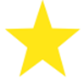 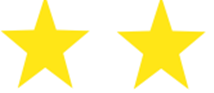 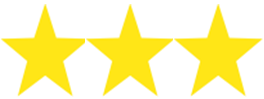 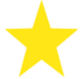 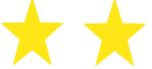 1(Dips)2 (Squats)3 (Liegestütz)4 (Kraulschwimmer)5 (Crunches)6 (Unterarmstütz)